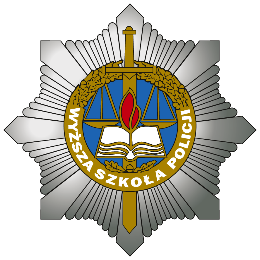 Informacja o wyniku konkursu wraz z uzasadnieniem 
zgodnie z art. 119 ust. 3 ustawy z 20 lipca 2018 r. Prawo o szkolnictwie wyższym i nauceJednostka organizacyjna:Instytut Nauk Prawnych 
Wydział Bezpieczeństwa i Nauk PrawnychWyższej Szkoły Policji w SzczytnieStanowisko:instruktorData ogłoszenia konkursu:20 października 2022 r.Termin składania dokumentów:21 listopada 2022 r.Termin rozstrzygnięcia konkursu:16 grudnia 2022 r.Liczba zgłoszeń:0Kandydat rekomendowany do zatrudnienia:—Uzasadnienie: